Alpha/Omega Lab Project PlanThis is a guideline to help you and your supporting instructors, TAs, and SAs determine if your project is well-defined and feasible. You must fill out this today and submit it to Gradescope by the beginning of the next lab.  YOU WILL BE ASKED TO ITERATE and resubmit at least two more times this semester.  You CAN CHANGE YOUR PLAN.  It’s part of the process of learning.  It will get better. See the example Project Plan below for more details on what is expected. A general overview of what is expected for your lab submissions can be found on the course website under Alpha Experiments - Omega Lab Explorations.Choosing Lab TypeBackground on YOUR Lab AdventureLab 01 Choose Your Adventure! Voltage Divider Applications and Design Background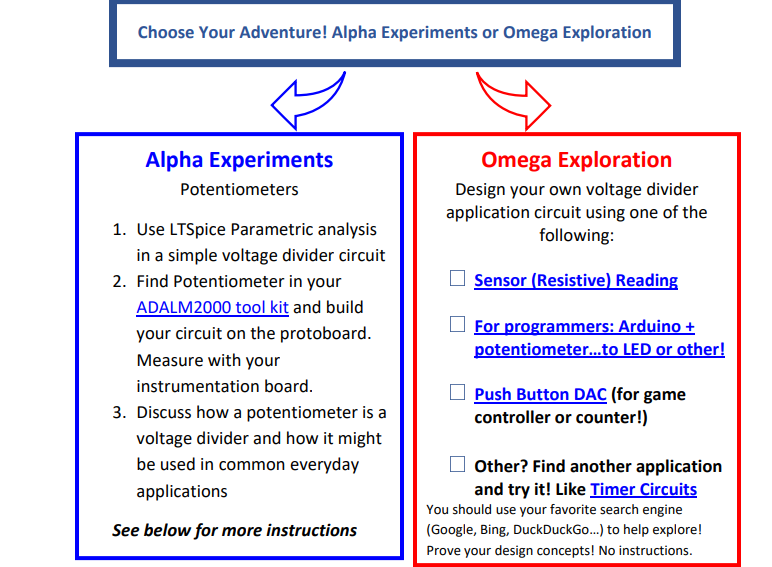 Lab 02 Choose Your Adventure! Applications: Transfer Functions, Linear Algebra, Sensors and Control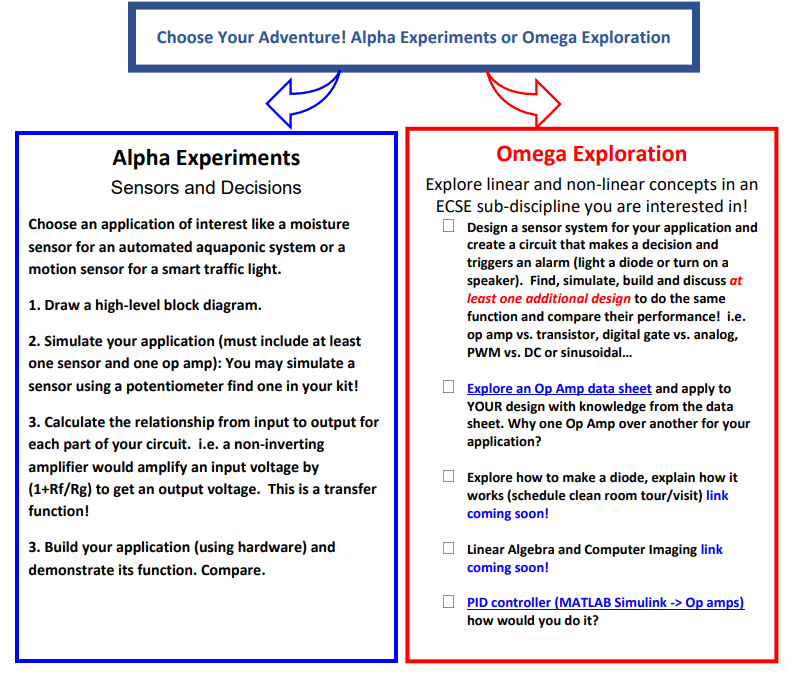 Lab 03 Choose Your Adventure! The Signals and the Noise: Filters and Signal Processing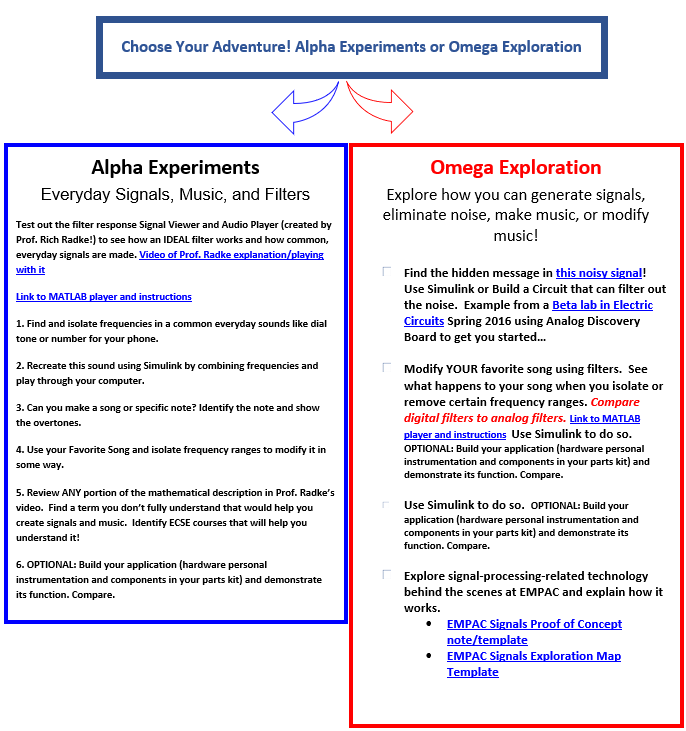 Important Details for your PlanTrainings, Visits, and Access to LabsPlease check all of the trainings or visits or access you think you need if you are doing Omega Explorations:Goals and ObjectivesOutline your goals, team member roles, deadlines for at least Lab01. Try to fill out as much as you can for the other Labs so the TA can give you advice.Lab 01 (Date:                 )Lab 02 (Date:                 )Lab 03 (Date:                 )Reason for update (if applicable)Parts List
List an expected number of parts you will need that are not in your circuits kit. List the cost of parts you want to purchase.What potential issues do you foresee with this design?What skills and concepts do you need to learn to do this?What is your plan if this design does not work?TA/SA/STUDENT “Is this plan right?” ChecklistA TA must check each of these items to pass the plan. Be prepared to answer each of these questions with justification.☐ Can the project be completed in the given time?☐ Do the Goals and Objectives provide a reasonable pace for the project?☐ Does the project align well with the learning objectives of the course?☐ Is the circuit size and cost reasonable?Team Signatures (online by Gradescope not physical)__________________________________________________________________________________________TA Signature______________________________Do you plan to do an Alpha Experiment?Write Yes or No below if you intend to do the guided design project at the end of each labDo you plan to do an Omega Exploration?Write idea from the less guided exploration list OR write your own project idea below (note: your idea must relate to concepts in the lab!)Lab01: Basic Analysis and Engineering Practices Link to first class day videos backgroundLab02 Part A: Linear Systems and Beyond….Link to first class day videos and backgroundLab03: The Signals and the Noise Link to first class day videos and background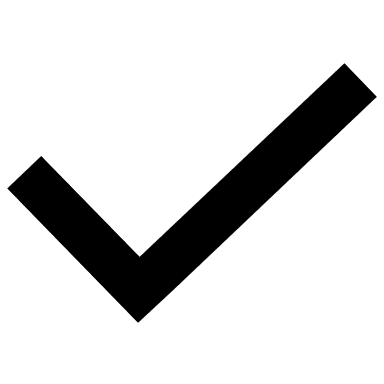 Training, Visits, and AccessPurpose for your ProjectI plan to use the Mercer Lab, I need access.I plan to use the Forge for 3D printing.I plan to schedule a visit for the clean room as an Omega Exploration for Lab02.I want to learn how to design a Printed Circuit Board (Altium - Free enrollment).I plan to schedule a tour of EMPAC as an Omega Exploration for Lab03